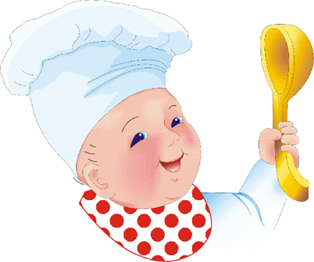 	График выдачи пищи МАДОУ города Нижневартовска ДС №49 «Родничок»№ п/пНазвание группЗавтракОбедПолдникУжин1.Группа №1 для детей до 3 лет 08.0011.5015.0016.452.Группа №2 для детей до 3 лет 08.0211.5215.0216.473.Группа №4 для детей до 3 лет 08.0411.5415.0416.494.Группа №5 для детей до 3 лет08.0611.5615.0616.505.Группа №6 для детей до 3 лет 08.0811.5815.0816.526.Группа №3 для детей 3-4 лет 08.1012.0015.1016.547.Группа №9 для детей 3-4 лет 08.1212.0215.1216.568.Группа №11 для детей 4-5 лет 08.1412.0415.1416.589.Группа №12 для детей 4-5 лет 08.1612.0615.1617.0010.Группа №7 для детей 5-6 лет 08.1812.0815.1817.0211.Группа №10 для детей 5-6 лет 08.2012.1015.2017.0412.Группа №8 для детей 6-7 лет 08.2212.1215.2217.0613.Группа №13 для детей 6-7 лет 08.2412.1415.2417.0814.Группа №14 для детей 5-6 лет08.2612.1615.2617.10